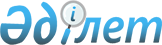 О признании утратившим силу пункта 5 постановления Кабинета Министров Республики Казахстан от 14 апреля 1993 г. N 301Постановление Правительства Республики Казахстан от 29 апреля 1997 г. N 686

      Правительство Республики Казахстан постановляет: 

      Признать утратившим силу пункт 5 постановления Кабинета Министров Республики Казахстан от 14 апреля 1993 г. N 301 P930301_ "Об установлении отраслевых коэффициентов и надбавок к должностным окладам и тарифным ставкам работников Национального ядерного центра Республики Казахстан". 

 

     Премьер-Министр   Республики Казахстан
					© 2012. РГП на ПХВ «Институт законодательства и правовой информации Республики Казахстан» Министерства юстиции Республики Казахстан
				